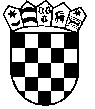 REPUBLIKA HRVATSKASPLITSKO-DALMATINSKA ŽUPANIJAGRAD HVARGradonačelnikHvar, 25. veljače 2016.godineGRAD HVARJavni natječaj za financiranje projekata udruga osoba sa invaliditetom za 2016. godinuU P U T E  Z A  P R I J A V I T E L J Edatum raspisivanja Natječaja25.  veljače 2016.Rok za dostavu prijava25. ožujka 2016. godine do 12:00 satiu pisarnici Grada Hvara, u zatvorenoj omotnici neovisno na koji način se dostavljaju (poštom ili osobno)OPIS PROBLEMA ČIJEM SE RJEŠAVANJU ŽELI DOPRINIJETI OVIM JAVNIM NATJEČAJEMVlada Republike Hrvatske je donijela Uredbu o kriterijima, mjerilima i postupcima financiranja i ugovaranja programa i projekata od interesa za opće dobro koje provode udruge, a koja je objavljena u „Narodnim novinama“ broj 26/15, od 9. ožujka 2015. godine. Sukladno navedenom, JUO Grada Hvara je pripremio prijedlog Pravilnika o financiranju programa, projekata i javnih potreba sredstvima proračuna Grada Hvara kojim se definiraju i utvrđuju kriteriji, mjerila i postupci za dodjelu i korištenje sredstava proračuna Grada Hvara udrugama čije aktivnosti doprinose zadovoljenju javnih potreba i ispunjavanju ciljeva i prioriteta.1.2. CILJEVI JAVNOG NATJEČAJA I PRIORITETI ZA DODJELU SREDSTAVAOpći cilj ovog Javnog natječaja je promicanje zdravog načina života i zaštite zdravlja, poboljšanje kvalitete života osoba s posebnim potrebama i osoba s invaliditetom, pomoć i podrška osobama s invaliditetom,  pomoć i podrška mladima, preventivno djelovanje i unaprjeđenje i zaštita zdravlja.1.3. PLANIRANI IZNOSI I UKUPNA VRIJEDNOST JAVNOG NATJEČAJAZa financiranje projekata/programa u okviru ovog Javnog natječaja okvirni raspoloživ iznos je 60.000,00 kuna.Najmanji iznos financijskih sredstava koji se može ugovoriti po programu je 3.000,00 kuna.Najveći iznos financijskih sredstava koji se može ugovoriti po programu je 40.000,00 kn.U slučaju da se predmetni projekt/program ne financira u 100% iznosu iz proračuna Grada Hvara  udruga je dužna osigurati preostali iznos do punog iznosa projekta/programa.Isti prijavitelj može podnijeti prijavu za više programa/projekata.Program se prijavljuje s rokom provedbe  do 31. prosinca 2016.g.U sklopu planirane vrijednosti Natječaja Grad Hvar namjerava sklopiti ugovor sa najmanje 4, a najviše 6 udruga.FORMALNI UVJETI NATJEČAJA2.1.	PRIJAVITELJI: TKO MOŽE PODNIJETI PRIJAVU? Prihvatljivi prijaviteljiPravo podnošenja prijave projekta/programa imaju udruge čiji su ciljevi i djelatnosti usmjereni ka zadovoljenju javnih potreba stanovništva iz ostalih područja od interesa za opće dobro, a kojima temeljna svrha nije stjecanje dobiti i čije aktivnosti Jedinstveni upravni odjel  Grada Hvara ne ocijeni kao gospodarsku djelatnost u zdravstvu i socijalnoj skrbi.Prihvatljive aktivnosti koje će se financirati putem javnog natječaja:Zdravstvo i socijalna skrb	  a) promicanje zdravog načina života i zaštite zdravlja,b) poboljšanje kvalitete života osoba s posebnim potrebama i osoba s invaliditetom,c) pomoć i podrška osobama s invaliditetomd) pomoć i podrška mladimae) preventivno djelovanje i unaprjeđenje i zaštita zdravlja,Prijavitelji moraju zadovoljiti sljedeće uvjete:da imaju sjedište na području Grada Hvara;da su upisani u Registar udruga Republike Hrvatske;da su upisani u Registar neprofitnih organizacija pri Ministarstvu financija;da su uskladili svoje statute s odredbama Zakona o udrugama te podnijeli zahtjev Uredu državne uprave u Splitsko - dalmatinskoj županiji za promjenu podataka u Registru;da uredno ispunjavaju obveze iz ranije sklopljenih ugovora o financiranju iz javnih izvora; da se protiv osobe ovlaštene za zastupanje udruge i voditelja projekta/programa ne vodi kazneni postupak i nije pravomoćno osuđen za prekršaje i kaznena djela sukladno odredbama Uredbe;da vode transparentno financijsko poslovanje u skladu sa zakonskim propisima,da nemaju dugovanja s osnove plaćanja doprinosa za mirovinsko i zdravstveno osiguranje i plaćanje poreza te drugih davanja prema državnom proračunu i proračunu Grada Hvara.Da bi prijava i program udruge mogao biti uvršten u Program financiranja projekata udruga osoba sa invaliditetom za 2016.godinu, predlagatelj mora podnijeti prijavu na posebnim obrascima koji se mogu preuzeti na mrežnim stranicama Grada Hvara (www.hvar.hr).Neprihvatljivi prijaviteljiPravo prijave na natječaj nemaju:-	organizacije koje su osnovane za stjecanje dobiti, obrti i trgovačka društva;-	udruge koje nisu upisane u Registar neprofitnih organizacija;  -	udruge koje su nenamjenski trošile prethodno dodijeljena sredstva iz Programa socijalne skrbi Grada Hvara za 2015.godinu (nemaju pravo prijave sljedeće dvije godine, računajući od godine u kojoj su provodile program); -	udruge koje su u stečaju; -	udruge koje imaju dugovanja prema državnom proračunu, proračunu Grada Hvara, te drugim javnim tijelima; -	udruge čiji je jedan od osnivača politička stranka. 2.2. TROŠKOVI KOJI ĆE SE FINANCIRATIPrihvatljivi izravni troškoviPod izravnim troškovima podrazumijevaju se troškovi koji su neposredno povezani uz provedbu pojedinih aktivnosti prijavljenog programaSredstvima Natječaja smiju se financirati samo stvarni i prihvatljivi troškovi nastali provođenjem projekta/ programa. Prilikom procjene projekta/programa ocjenjivat će se potreba naznačenih troškova u odnosu na predviđene aktivnosti, kao i realnost visine navedenih troškova.U okviru programa/projekta će se financirati aktivnosti koje su direktno povezane s ostvarenjem cilja definiranog prijavljenim programom odnosno projektom i doprinose pozitivnim promjenama, kojima se potiče razvoj i zadovoljavaju javne potrebe građana Grada Hvara.Aktivnosti koje nisu prihvatljive za financiranjeU okviru programa/projekta nisu prihvatljive aktivnosti od kojih isključivu korist imaju voditelji projekta/programa, manji broj članova organizacije ili s njima povezani subjekti te aktivnosti koje nisu u skladu s Javnim natječajem.Prihvatljivi troškovi koji će se financirati ovim javnim natječajemSredstvima ovog Javnog natječaja mogu se financirati odnosno sufinancirati samo stvarni i prihvatljivi troškovi, nastali za vrijeme razdoblja provedbe programa ili projekta u skladu s Ugovorom, osim troškova koji se odnose na završne izvještaje, troškove revizija, a plaćeni su do datuma odobravanja završnog izvještaja. Isti moraju biti navedeni u ukupnom predviđenom proračunu programa/projekta. Prihvatljivi troškovi nužni su za provođenje programa/projekta koji je predmet dodjele financijskih sredstava. Predmetni troškovi podliježu provjeri i računovodstveno su evidentirani kod korisnika financiranja prema važećim propisima o računovodstvu neprofitnih organizacija. Treba voditi računa o umjerenosti, opravdanosti i usuglašenosti sa zahtjevima racionalnog financijskog upravljanja sukladno načelima ekonomičnosti i učinkovitosti.Prihvatljivi izravni (direktni) troškoviPod izravnim troškovima podrazumijevaju se troškovi koji su neposredno povezani uz provedbu pojedinih aktivnosti prijavljenog programaSredstvima  Natječaja smiju se financirati samo stvarni i prihvatljivi troškovi nastali provođenjem projekta/ programa. Prilikom procjene projekta/programa ocjenjivat će se potreba naznačenih troškova u odnosu na predviđene aktivnosti, kao i realnost visine navedenih troškova.Prihvatljivim troškovima podrazumijevaju se troškovi koji su neposredno povezani uz provedbu pojedinih aktivnosti predloženog programa ili projekta kao što su:- troškovi zaposlenika angažiranih na programu ili projektu koji odgovaraju stvarnim izdacima za plaće te porezima i doprinosima iz plaće i drugim troškovima vezanim uz plaću;- putni troškovi i troškovi dnevnica za zaposlenike i druge osobe koje sudjeluju u projektu iliprogramu, pod uvjetom da su u skladu s pravilima o visini iznosa za takve naknade zakorisnike koji se financiraju iz sredstava državnog proračuna;- troškovi kupnje ili iznajmljivanja opreme i materijala (novih ili rabljenih) namijenjenih isključivo za program ili projekt, te troškovi usluga pod uvjetom da su u skladu s tržišnimcijenama;- troškovi potrošne robe;- troškovi podugovaranja.Prihvatljivi neizravni (indirektni) troškoviOsim izravnih, korisniku financiranja se može odobriti i pokrivanje dijela neizravnih troškova kao što su: energija, voda, uredski materijal, sitan inventar, telefon, poštanske usluge, troškovi zakupa poslovnog prostora i drugi indirektni troškovi koji nisu povezani s provedbom programa. Neprihvatljivi troškoviIz sredstava se ne smiju isplaćivati dugovi prijavitelja i troškovi kamata, kao ni aktivnosti koje spadaju u redovitu djelatnost prijavitelja (primjerice troškovi održavanja skupštine, upravnoga odbora i slično).Također, neprihvatljivi troškovi su:- dugovi i stavke za pokrivanje gubitaka ili dugova;- dospjele kamate;- stavke koje se već financiraju iz javnih izvora;-kupovina zemljišta ili građevina, osim kada je to nužno za izravno provođenje projekta/programa, kada se vlasništvo mora prenijeti na udrugu najkasnije po završetku projekta/programa;- gubitci na tečajnim razlikama;- zajmovi trećim stranama;- troškovi reprezentacije, hrane i alkoholnih pića ukoliko nisu planirani u okviru promocije određenog programa ili aktivnosti- troškovi smještaja (osim u slučaju višednevnih i međunarodnih programa ili u iznimnim slučajevima kada se kroz pregovaranje s Gradonačelnikom dio tih troškova može priznati kao prihvatljiv trošak).3. NAČIN PRIJAVEZa prijavu na Natječaj prijavitelji moraju popuniti propisane natječajne obrasce i dostaviti svu potrebnu dokumentaciju navedenu u Uputama. Prijavitelji su dužni popuniti sva polja u obrascima.Potrebno je ispuniti sve tražene podatke, ispisati obrazac, potpisati ga i dostaviti poštom ili osobno u pisarnicu Grada Hvara. Obrasci u kojima nedostaju podaci vezani uz sadržaj programa neće biti uzeti u razmatranje. U slučaju da se određene stavke, odnosno aktivnost ne planira provoditi (kao npr. uključivanje volontera i sl.) uz istu je potrebno upisati N/P (nije primjenjivo). Prostor za odgovor nije ograničen, te u slučaju potrebe za dodatnim prostorom prijavitelj može slobodno dodati retke u tablice ili druge dijelove obrasca.Obrazac je potrebno ispuniti na računalu. Rukom ispisani obrasci neće biti uzeti u razmatranje, iznimno ako udruga nema mogućnosti iste ispisati računalom.Ako obrazac prijave programa/projekta sadrži navedene nedostatke, prijava će se smatrati nevažećom.Propisani obrasci: za prijavu na javni natječaj:1.  PRIJAVNICA – „OPISNI OBRAZAC“ 2.  OBRAZAC PRORAČUNA – „PROR“3. OBRAZAC IZJAVE O NEPOSTOJANJU DVOSTRUKOG FINANCIRANJA –  „IZJ-FINAN“4.  OBRAZAC IZJAVE O NEKAŽNJAVANJU- „NEKAŽNJAVANJE“5.  POPIS PRILOGA:   	a)	Izvadak (ne stariji od tri mjeseca od objave javnog natječaja) ili preslika Rješenja iz Registra udruga Republike Hrvatske;     b)  	Uvjerenje nadležnog suda, ne starije od šest (6) mjeseci od dana objave javnog natječaja, da se protiv osobe ovlaštene za zastupanje udruge (koja je potpisala obrasce za prijavu programa i koja je ovlaštena potpisati ugovor o financiranju) i voditelja programa ne vodi prekršajni, odnosno kazneni postupak u skladu s odredbama Uredbe ili pisanu izjavu o nekažnjavanju;    c)   Izjavu o nepostojanju dvostrukog financiranja,    d) Potvrdu Porezne uprave o nepostojanju dugovanja s osnove plaćanja doprinosa za mirovinsko i zdravstveno osiguranje i plaćanje poreza te drugih davanja prema državnom proračunu ne stariju od 30 dana;   e) svu potrebnu dokumentaciju kojom se dokazuje ispunjenje kriterija III i IV u tekstu  Javnog natječaja (  organizacija-manifestacija; značajnost projekta-promocija)Napomena:Potvrdu suda o nekažnjavanju izdaje Općinski sud koji je nadležan za područje na kojem osoba ovlaštena za zastupanje ima prebivalište ili je potrebno ispisati osobnu izjavu o nekažnjavanju.Potvrdu o nepostojanju duga prema Grada Hvara nije nužno dostavljati jer će stanje duga po službenoj dužnosti utvrditi Jedinstveni upravni odjel Grada Hvara.3.1. GDJE POSLATI PRIJAVUObvezne obrasce i propisanu dokumentaciju potrebno je poslati u papirnatom obliku te dostaviti u 1 (jednom) primjerku. Prijava u papirnatom obliku sadržava obvezne obrasce vlastoručno potpisane od strane osobe ovlaštene za zastupanje i ovjerene službenim pečatom prijavitelja. Navedenu tiskanu natječajnu dokumentaciju potrebno je dostaviti u zatvorenoj omotnici,  preporučeno poštom na adresu ili osobno u pisarnicu Grada Hvara:Grad HvarMilana Kukurina 221450 HVARNa vanjskome dijelu omotnice potrebno je istaknuti puni naziv i adresu prijavitelja s napomenom:„Za Javni natječaj za financiranje projekata udruga osoba sa invaliditetom za 2016. godinu“ – NE OTVARATIPrijave koje nisu dostavljene na propisani način i ne sadrže svu dokumentaciju koja je propisana Natječajem, neće biti uzete u daljnje razmatranje.3.2. DATUM OBJAVE NATJEČAJA I ROK ZA PODNOŠENJE PRIJAVEJavni natječaj je otvoren danom objave na internetskim stranicama Grada Hvara od 25. veljače 2016. godine ( www.hvar.hr )Rok za prijavu na Natječaj je 25. ožujka 2016. godine do 12.00 sati. Sve prijave poslane nakon navedenog roka neće biti uzete u razmatranje. Prijava je dostavljena u roku ako je na prijamnom žigu razvidno da je do toga dana (uključujući i 25. ožujka 2016.g.) zaprimljena u pisarnici Grada Hvara ili poslana preporučenom pošiljkom (žig poštanskog ureda).U slučaju da je prijava dostavljena osobno u pisarnicu, a na istu će se naznačiti datum i vrijeme prijave. Ako je prijava dostavljena poštom, vrijedit će datum koji je pečatom naznačen na omotnici.Obrasci za prijavu zajedno s detaljnim uputama za prijavljivanje nalaze se na internetskim stranicama Grada Hvara.3.3. KOME SE OBRATITI UKOLIKO IMATE PITANJASva pitanja vezana uz Natječaj mogu se postaviti isključivo elektroničkim putem, slanjem upita na sljedeće adrese elektroničke pošte: margita.petric-hraste@hvar.hr ili nela.rakic-paduan@hvar.hr  najkasnije do 09.03.2016. godine.Odgovori na pojedine upite u najkraćem mogućem roku poslat će se izravno na adrese onih koji su pitanja postavili.U svrhu osiguranja ravnopravnosti svih potencijalnih prijavitelja, davatelj sredstava ne može davati prethodna mišljenja o prihvatljivosti prijavitelja, partnera, aktivnosti ili troškova navedenih u prijavi.4. PROCJENA PRIJAVA I DONOŠENJE ODLUKE O DODJELI SREDSTAVAProcjenu prijavljenih programa provodi Povjerenstvo.4.1. POSTUPAK ADMINISTRATIVNE PROVJEREDavatelj financijskih sredstava ustrojava posebno tijelo za provjeru formalnih uvjeta natječaja (dalje: Povjerenstvo).Povjerenstvo utvrđuje:-	je li prijava dostavljena na javni natječaj u zadanome roku, -	jesu li dostavljeni, potpisani i ovjereni svi obvezni obrasci, -	je li dostavljena sva obvezna popratna dokumentacija. O svim pristiglim prijavama vodi se zapisnik. Sve se prijave urudžbiraju po redu zaprimanja, a osoba zadužena za praćenje prijava na Javni natječaj vodi posebnu evidenciju. Povjerenstvo obavlja uvid u dostavljenu dokumentaciju i o tome vodi evidenciju na posebnome obrascu (OBRAZAC za utvrđivanje propisanih uvjeta prijave na Javni natječaj za financiranje projekata udruga osoba sa invaliditetom za 2016. godinu).Članice/članove Povjerenstva imenuje Gradonačelnik Grada Hvara.Članice/članovi Povjerenstva prije početka rada u Povjerenstvu ne smiju biti u sukobu interesa, o čemu moraju potpisati posebnu izjavu. Svaka/svaki članica/član Povjerenstva potpisom dokazuje točnost utvrđenoga te da je dokumentacija pregledana.Prijave projekata/programa koje ne udovoljavaju uvjetima Javnog natječaja (zakašnjele prijave, prijave koje ne sadrže svu Javnim natječajem propisanu, potpisanu i ovjerenu dokumentaciju ili prijava podnesena na neki drugi način odnosno suprotno uvjetima iz Natječaja), neće se razmatrati, o čemu će prijavitelji biti obaviješteni pisanom obavijesti u roku od osam (8) radnih dana s naznakom razloga zbog kojih prijava ne zadovoljava propisane uvjete NatječajaNakon provjere svih pristiglih i zaprimljenih prijava u odnosu na formalne uvjete Natječaja, Povjerenstvo izrađuje popis svih prijavitelja koji su zadovoljili formalne uvjete, čije se prijave stoga upućuju na procjenu kvalitete, kao i popis svih prijavitelja koji nisu zadovoljili formalne uvjete Natječaja.Prijavitelji koji nisu zadovoljili propisane uvjete Natječaja mogu uložiti prigovor u roku od osam (8) dana od primitka obavijesti. O prigovoru odlučuje Gradonačelnik u roku od 3 dana od dana zaprimanja prigovora. 4.2. POSTUPAK OCJENE KVALITETE PROGRAMA Povjerenstvo daje ocjenu kvalitete programa i prijedlog za financijsku potporu ( OBRAZAC za procjenu kvalitete).Razmatraju se samo oni projekti koji su udovoljili propisanim uvjetima Natječaja.Svaka prijava ocjenjuje se temeljem kriterija za vrednovanje projekta.5. OBAVIJEST O DONESENOJ ODLUCI I DODJELI FINANCIJSKIH SREDSTAVASvi prijavitelji čije su prijave ušle u postupak ocjene, biti će obaviješteni o donesenoj odluci o dodjeli financijskih sredstava projekta u sklopu Natječaja.U slučaju da prijavitelj nije ostvario dovoljan broj bodova, obavijest mora sadržavati razloge za dodjelu manje ocjene od strane Povjerenstva.Prije konačnog potpisivanja ugovora s korisnikom sredstava, a temeljem procjene Povjerenstva, davatelj može tražiti reviziju obrasca proračuna kako bi procijenjeni troškovi odgovarali realnim troškovima u odnosu na predložene aktivnosti.Grad Hvar će u roku od osam (8) radnih dana od dana donošenja odluke o dodjeli financijskih sredstava, obavijestiti udruge čiji projekti ili programi nisu prihvaćeni za financiranje o razlozima ne financiranja njihovog projekta ili programa, uz navođenje ostvarenog broja bodova po pojedinim kategorijama ocjenjivanja i obrazloženja iz opisnog dijela ocjene ocjenjivanog programa ili projekta.Prijaviteljima kojima nisu odobrena financijska sredstva može se, na njihov zahtjev, omogućiti uvid u zbirnu ocjenu njihovog programa te ujedno imaju pravo na prigovor na natječajni postupak te eventualno bodovanje nekog kriterija sa 0 bodova, ukoliko udruga smatra da je u prijavi dostavila dovoljno argumenata za drugačije bodovanje, u roku od osam (8) dana od dana primitka obavijesti o rezultatima Natječaja.Odluku po prigovoru donosi Gradonačelnik Grada Hvara.Prigovor se ne može podnijeti na odluku o neodobravanju sredstava ili visini dodijeljenih sredstava.Grad Hvar će ukupna sredstva za financiranje projekata udruga osoba sa invaliditetom, dodijeljenih po ovom Javnom natječaju, doznačiti, prema dogovorenoj dinamici, a Grad Hvar će sa svakim krajnjim korisnikom sredstava (prijaviteljima čiji će programi biti financirani) potpisati ugovor kojim će regulirati prava i obveze potpisnika.5.1. INDIKATIVNI KALENDAR NATJEČAJNOG POSTUPKADavatelj financijskih sredstava ima mogućnost ažuriranja ovog indikativnog kalendara. Obavijest o tome, kao i ažurirana tablica, objavit će se na sljedećoj web stranici Grada Hvara: www.hvar.hr6. POPIS NATJEČAJNE DOKUMENTACIJE1.	Javni natječaj 2.	Upute za prijavitelje 3.	Opisni obrazac4.	Obrazac proračuna  5.	Obrazac Izjave o nekažnjavanju 6.	Obrazac izjave o nepostojanju dvostrukog financiranja 7.         Obrazac za procjenu kvalitete/ vrijednost projekta7.	Obrazac za opisni izvještaj 8.	Obrazac za financijski izvještaj 9.         Obrazac ugovora o financiranju udrugaFAZE NATJEČAJNOG POSTUPKADATUMFAZE NATJEČAJNOG POSTUPKAObjava Natječaja25.02.201625.02.2016Objava NatječajaRok za slanje prijava25.03.2016 do 12:00 sati25.03.2016 do 12:00 satiRok za slanje prijavaRok za slanje upita vezanih uz NatječajRok za slanje upita vezanih uz Natječaj09.03.2016Rok za upućivanje odgovora na pitanja vezana uz Natječaj17.03.201617.03.2016Rok za upućivanje odgovora na pitanja vezana uz NatječajRok za provjeru propisanih uvjeta NatječajRok za provjeru propisanih uvjeta Natječaj02.04.2016Rok za slanje obavijesti o zadovoljavanju propisanih uvjeta NatječajaRok za slanje obavijesti o zadovoljavanju propisanih uvjeta Natječaja10.04.2016Rok za procjenu prijava koje su zadovoljile propisane uvjete NatječajaRok za procjenu prijava koje su zadovoljile propisane uvjete Natječaja18.04.2016Rok za objavu odluke o dodjeli financijskih sredstava i slanje obavijestiprijaviteljima26.04.2016Rok za ugovaranje  26.05.2016  26.05.2016Rok za ugovaranje